ΕΠΑΣ – ΤΟΜΕΑΣ ΑΓΩΝΩΝ ΣΕΓΑΣ                                                                                      Πληροφορίες: Φωτεινή ΚασίδηΤηλ. :  211-18.77.735Email: competition@segas.gr ====================					  Αρ. Πρωτ.: ………….                                                               Αθήνα, 12 Απριλίου 2021Προς:  E.A.Σ. Σ.Ε.Γ.Α.Σ.(Για ενημέρωση σωματείων τους)      Ο Σ.Ε.Γ.Α.Σ. διοργανώνει Αγώνα Ρίψεων με την επωνυμία «6ο ΚΥΠΕΛΛΟ ΡΙΨΕΩΝ», που αποτελεί κριτήριο πρόκρισης  για τους Ολυμπιακούς Αγώνες και τα Ευρωπαϊκά Πρωταθλήματα, σύμφωνα με τους παρακάτω όρους:1. ΗΜΕΡΟΜΗΝΙΑ – ΤΟΠΟΣ ΔΙΕΞΑΓΩΓΗΣ:Ο αγώνας θα διεξαχθεί το Σάββατο 17 Απριλίου 2021 στην Θεσσαλονίκη και στις εγκαταστάσεις του Καυτανζογλείου Σταδίου.2. ΗΛΙΚΙΕΣ:Στον αγώνα δικαίωμα συμμετοχής έχουν οι αθλητές- τριες :ΑΝΔΡΕΣ – ΓΥΝΑΙΚΕΣ: που έχουν γεννηθεί το 2001 και μεγαλύτεροι-εςK20 ΑΝΔΡΩΝ - ΓΥΝΑΙΚΩΝ: που έχουν γεννηθεί το 2002 και 2003K18 ΑΝΔΡΩΝ - ΓΥΝΑΙΚΩΝ*: που έχουν γεννηθεί το 2004 και 2005K16 ΑΓΟΡΙΩΝ - ΚΟΡΙΤΣΙΩΝ*: που έχουν γεννηθεί το 2006 και 2007	*Η συμμετοχή των αθλητών-τριών της κατηγορίας K16 στην κατηγορία K18 & η συμμετοχή των αθλητών-τριών K18 στις κατηγορίες K20 & Α-Γ, θα επιτρέπεται σύμφωνα με τις τεχνικές διατάξεις του Σ.Ε.Γ.Α.Σ. καθώς και με όσα αναφέρονται στην παρούσα προκήρυξη.3. ΑΓΩΝΙΣΜΑΤΑ & ΗΛΙΚΙΕΣ ΣΥΜΜΕΤΟΧΗΣ ΑΝΑ ΑΓΩΝΙΣΜΑ:*για τη φετινή διοργάνωση και λόγω της ακύρωσης της διεξαγωγής του Ευρωπαϊκού Πρωταθλήματος Κ18, θα εξεταστεί η δυνατότητα συμμετοχής των αθλητών-τριών που έχουν γεννηθεί το 2005 στα αγωνίσματα της κατηγορίας Κ20.4. ΔΙΚΑΙΩΜΑ ΣΥΜΜΕΤΟΧΗΣ :4.1 Δικαίωμα συμμετοχής έχουν αθλητές-αθλήτριες που ανήκουν οπωσδήποτε στη δύναμη των Σωματείων – Μελών του Σ.Ε.Γ.Α.Σ. (όπως ορίζεται στην τελευταία Υπουργική απόφαση) και να τους έχει εκδοθεί Δελτίο Αθλητικής Ιδιότητας.4.2 Κάθε αθλητής-τρια μπορεί να δηλωθεί και να συμμετέχει σε ΔΥΟ (2) το πολύ αγωνίσματα.ΠΡΟΣΟΧΗ: Αθλητής-τρια θα δηλώνεται για ένα συγκεκριμένο αγώνισμα (π.χ. Σφαιροβολία) μόνο σε μια κατηγορία (π.χ. K18 Ανδρών). Αθλητής γεννημένος το 2004 (ή το 2005 εφ’ όσον  εγκριθεί η συμμετοχή τους στα αγωνίσματα της Κ20) μπορεί να συμμετέχει στο αγώνισμα της Σφαιροβολίας μόνο σε μια κατηγορία δηλ. σε αυτή των K18 (Ανδρών) ή σε αυτήν των K20 (Ανδρών) και όχι και στις 2 κατηγορίες.Συμμετοχή σε αθλητές ΕΚΤΟΣ ΣΥΝΑΓΩΝΙΣΜΟΥ δεν επιτρέπεται.4.4 Αλλοδαποί αθλητές, μπορούν να αγωνισθούν, μετά από σχετικό αίτημα της Ομοσπονδίας της χώρας τους και τη σχετική έγκριση του ΣΕΓΑΣ.     5. ΚΡΙΤΗΡΙΟ ΣΥΜΜΕΤΟΧΗΣ:Στο “6ο ΚΥΠΕΛΛΟ ΡΙΨΕΩΝ’’ θα έχουν τη δυνατότητα να συμμετέχουν οι αθλητές-τριες που οι επιδόσεις τους βρίσκονται στις 12 καλύτερες για τις κατηγορίες Ανδρών – Γυναικών & Κ20 Ανδρών -Γυναικών και στις 8 καλύτερες για την κατηγορία Κ18 του αγωνίσματος που συμμετέχουν, για το έτος 2020.ΠΡΟΣΟΧΗ: οι σύλλογοι θα έχουν τη δυνατότητα να δηλώσουν και αθλητές-τριες πέραν της 12αδας ή της 8αδας, αλλά η οριστικοποίηση της συμμετοχής τους θα πραγματοποιηθεί μετά την επεξεργασία των δηλώσεων συμμετοχής. 6. ΕΠΙΒΕΒΑΙΩΣΗ ΣΥΜΜΕΤΟΧΗΣΜετά την επεξεργασία των δηλώσεων η οριστικοποίηση των συμμετοχών  θα αναρτάται στο επίσημο site του ΣΕΓΑΣ και σύμφωνα με τα παρακάτω:Αγωνίσματα K18: μέχρι 8 αθλητές-τριεςΑγωνίσματα Ανδρών – Γυναικών & K20: μέχρι 12 αθλητές-τριες7. ΔΗΛΩΣΕΙΣ ΣΥΜΜΕΤΟΧΗΣ7.1 Οι δηλώσεις συμμετοχής πρέπει να σταλούν, στο ειδικό συνημμένο έντυπο, στην Ε.Α.Σ. Σ.Ε.Γ.Α.Σ.  Θεσσαλονίκης με email, το αργότερο μέχρι και την Τετάρτη 14 Απριλίου 2021 και ώρα 14:00 στην ηλεκτρονική διεύθυνση segasthes@gmail.comΜετά την παρέλευση αυτής της προθεσμίας δεν θα γίνεται δεκτή καμία δήλωσησυμμετοχής.Προσοχή: το ειδικό έντυπο συμμετοχής θα πρέπει να είναι πλήρως συμπληρωμένο και θα υπογράφεται από τον Πρόεδρο και τον Γεν. Γραμματέα του συλλόγου.8. ΔΙΑΔΙΚΑΣΙΑ ΔΙΕΞΑΓΩΓΗΣ ΑΓΩΝΙΣΜΑΤΩΝ:Όλοι οι συμμετέχοντες αθλητές-τριες θα έχουν δικαίωμα 3 (τριών) προσπαθειών και οι αθλητές με τις 4 (τέσσερις) καλύτερες επιδόσεις, ανά κατηγορία, θα έχουν δικαίωμα επιπλέον 3 (τριών) προσπαθειών Επεξήγηση:  Στα αγωνίσματα όπου αγωνίζονται δύο (2) κατηγορίες μαζί π.χ. Άνδρες – K20 Α ή Γυναίκες – K20 Γ όλοι οι συμμετέχοντες αθλητές-τριες θα έχουν δικαίωμα  3 (τριών) προσπαθειών και οι αθλητές-τριες με τις 4 (τέσσερις) καλύτερες επιδόσεις ανά κατηγορία (π.χ. 4 Άνδρες & 4 K20 θα έχουν δικαίωμα για επιπλέον 3 προσπάθειες.9. ΑΙΘΟΥΣΑ ΚΛΗΣΗΣ – ΔΗΛΩΣΕΙΣ ΣΥΜΜΕΤΟΧΗΣ:Οι αθλητές-αθλήτριες θα προσέρχονται ΑΥΤΟΠΡΟΣΩΠΩΣ στην ΑΙΘΟΥΣΑ ΚΛΗΣΕΩΣ 60΄πριν από την ώρα διεξαγωγής κάθε αγωνίσματος, προκειμένου να δηλώσουν την παρουσία τους, προσκομίζοντας ΑΠΑΡΑΙΤΗΤΑ το ΔΕΛΤΙΟ ΑΘΛΗΤΙΚΗΣ ΙΔΙΟΤΗΤΑΣ και ΤΗΝ ΚΑΡΤΑ ΥΓΕΙΑ ΑΘΛΗΤΗ, θεωρημένη σύμφωνα με την ισχύουσα νομοθεσία. ΣΕ ΔΙΑΦΟΡΕΤΙΚΗ ΠΕΡΙΠΤΩΣΗ ΔΕΝ ΘΑ ΤΟΥΣ ΕΠΙΤΡΕΠΕΤΑΙ ΝΑ ΣΥΜΜΕΤΕΧΟΥΝ.Οι υπεύθυνοι της αίθουσας κλήσης θα καταχωρούν στα πινάκια ΜΟΝΟ τους αθλητές – αθλήτριες οι οποίοι θα καταθέσουν στην αίθουσα κλήσης το αθλητικό τους δελτίο και την κάρτα υγεία αθλητή.Προσοχή: Οι αθλητές - τριες που είναι από ΜΕΤΕΓΓΡΑΦΗ της τελευταίας περιόδου (2020) και δεν έχουν εκδοθεί τα δελτία τους από τον Σ.Ε.Γ.Α.Σ. θα πρέπει να έχουν μαζί τους αστυνομική ταυτότητα ή άλλο αποδεικτικό στοιχείο ταυτοπροσωπίας και ηλικίας. 10. ΙΑΤΡΙΚΕΣ ΕΞΕΤΑΣΕΙΣ – ΚΑΡΤΑ ΥΓΕΙΑΣ ΑΘΛΗΤΗ:Με τη φροντίδα και την ευθύνη των συλλόγων οι αθλητές και οι αθλήτριες θα πρέπει να έχουν εξετασθεί ιατρικώς πριν από τους αγώνες και να έχουν στην κατοχή τους την Κάρτα Υγείας Αθλητή, θεωρημένη σύμφωνα με την ισχύουσα νομοθεσία.Η έκδοση της Κάρτας Υγείας Αθλητή (πιστοποίηση της υγείας των αθλητών και αθλητριών) είναι υποχρεωτική και αποτελεί προϋπόθεση για τη συμμετοχή τους σε προπονήσεις και αγώνες, σύμφωνα με τα οριζόμενα στο άρθρο 16 του νόμου 4479/2017 και τον Γενικό Κανονισμό Οργάνωσης και Διεξαγωγής Πρωταθλημάτων και Αγώνων του Σ.Ε.Γ.Α.Σ.Η Κάρτα Υγείας Αθλητή ισχύει για ένα (1) έτος από την  θεώρησή της. ΣΕ ΚΑΘΕ ΠΕΡΙΠΤΩΣΗ ΓΙΑ ΘΕΜΑΤΑ ΠΟΥ ΑΦΟΡΟΥΝ ΤΗΝ ΥΓΕΙΑ ΤΩΝ ΑΘΛΗΤΩΝ – ΤΡΙΩΝ ΑΛΛΑ ΚΑΙ ΓΙΑ ΚΑΘΕ ΠΙΘΑΝΟ ΠΡΟΒΛΗΜΑ ΠΟΥ ΘΑ ΠΑΡΟΥΣΙΑΣΤΕΙ ΚΑΤΑ ΤΗ ΔΙΑΡΚΕΙΑ ΤΩΝ ΑΓΩΝΩΝ ΚΑΙ ΟΦΕΙΛΕΤΑΙ ΣΕ ΕΛΛΕΙΨΗ ΠΡΟΛΗΠΤΙΚΟΥ ΙΑΤΡΙΚΟΥ ΕΛΕΓΧΟΥ, ΥΠΕΥΘΥΝΟΙ ΕΙΝΑΙ Ο ΕΚΠΡΟΣΩΠΟΣ ΤΟΥ ΣΩΜΑΤΕΙΟΥ ΚΑΘΩΣ ΚΑΙ Ο ΠΡΟΠΟΝΗΤΗΣ ΠΟΥ ΔΗΛΩΝΟΥΝ ΑΥΤΟΥΣ ΤΟΥΣ ΑΘΛΗΤΕΣ ΚΑΙ ΣΕ ΚΑΜΜΙΑ ΠΕΡΙΠΤΩΣΗ Η ΔΙΟΡΓΑΝΩΤΡΙΑ ΑΡΧΗ ΠΟΥ ΕΙΝΑΙ Ο ΣΕΓΑΣ.  11. ΥΓΕΙΟΝΟΜΙΚΟ ΠΡΩΤΟΚΟΛΛΟ ΔΙΕΞΑΓΩΓΗΣ ΔΙΟΡΓΑΝΩΣΗΣ:11.1 Σε κάθε περίπτωση όλοι οι εμπλεκόμενοι με τη διοργάνωση θα πρέπει να τηρούν τα Υγειονομικά Πρωτόκολλα του Ε.Ο.Δ.Υ. και  τα αντίστοιχα Υγειονομικά Πρωτόκολλα διεξαγωγής αγώνων που ισχύουν για τον ανοικτό στίβο, με τις οποιεσδήποτε τροποποιήσεις που θα ισχύουν μέχρι την ημερομηνία διεξαγωγής των αγώνων και αφορούν την πρόληψη της μετάδοσης της COVID – 19. 11.2 Με τη δήλωση συμμετοχής των Συλλόγων στη διοργάνωση, όλοι οι συμμετέχοντες συμφωνούν και δεσμεύονται να ακολουθούν αυστηρά τους κανόνες και τις διαδικασίες του εγκεκριμένου από τη ΓΓΑ Υγειονομικού Πρωτοκόλλου διεξαγωγής αγώνων Ανοικτού Στίβου. Η παραβίαση των κανόνων και των διαδικασιών του Πρωτοκόλλου θα μπορεί να οδηγήσει στην ακύρωση της συμμετοχής στη διοργάνωση ή την ακύρωση του αποτελέσματος αθλήτριας-ή ή στην επιβολή κυρώσεων από τον ΣΕΓΑΣ.12. ΕΠΑΘΛΑΣτους τρεις (3) πρώτους-ες νικητές-τριες θα απονεμηθούν Μετάλλια και Διπλώματα. 13. ΟΙΚΟΝΟΜΙΚΑ    Στους συμμετέχοντες αθλητές-τριες δεν θα δοθούν έξοδα μετακίνησης.14. ΓΕΝΙΚΕΣ ΤΕΧΝΙΚΕΣ ΔΙΑΤΑΞΕΙΣ:	14.1 Βάρη οργάνων14.2 Ατομικά όργαναΑτομικά όργανα Ρίψεων μπορούν να χρησιμοποιηθούν μόνο με την προϋπόθεση ότι θα προσκομιστούν στην Αίθουσα Κλήσεως μία (1) ώρα πριν από την ώρα διεξαγωγής του αγωνίσματος για έλεγχο και στη συνέχεια να παραδοθούν στον Έφορο του Αγωνίσματος.14.3 Αγωνιστική στολή-εμφάνιση (υπόδειγμα στον Πίνακα 1)Οι αθλητές-τριες θα πρέπει να φορούν και να αγωνίζονται ΜΟΝΟ με την επίσημη στολή (φανέλα, σορτς) του συλλόγου στον οποίο ανήκουν. Οι υπεύθυνοι των συλλόγων θα πρέπει να βεβαιωθούν ότι οι Κανονισμοί της Διεθνούς Ομοσπονδίας Στίβου (WORLD ATHLETICS) που αφορούν τη Διαφήμιση θα εφαρμόζονται και οι οποίοι είναι διαθέσιμοι στην ηλεκτρονική διεύθυνση:https://www.worldathletics.org/about-iaaf/documents/book-of-rulesΣτην περίπτωση που η αγωνιστική εμφάνιση συλλόγου δεν είναι σύμφωνα με όσα ορίζουν οι Κανονισμοί, οι υπεύθυνοι των συλλόγων με δική τους ευθύνη και πριν την είσοδο των αθλητών στην Αίθουσα Κλήσης,  θα πρέπει να φροντίσουν να καλύψουν τα μέρη εκείνα της στολής που είναι αντίθετα με τον κανονισμό με κατάλληλο υλικό το οποίο κατά τη διάρκεια του αγώνα δεν θα αποκολλάται. ΣΤΟΥΣ ΑΘΛΗΤΕΣ-ΤΡΙΕΣ ΠΟΥ Η ΣΤΟΛΗ ΕΙΝΑΙ ΔΙΑΦΟΡΕΤΙΚΗ ΑΠΟ ΑΥΤΗ ΤΗΣ ΕΠΙΣΗΜΗΣ ΣΤΟΛΗΣ ΤΟΥ ΣΥΛΛΟΓΟΥ ΤΟΥΣ ή ΔΕΝ ΣΥΜΜΟΡΦΩΝΟΝΤΑΙ ΜΕ ΟΣΑ ΑΝΑΦΕΡΟΝΤΑΙ ΠΑΡΑΠΑΝΩ ΓΙΑ ΤΗ ΔΙΑΦΗΜΙΣΗ ΔΕΝ ΘΑ ΤΟΥΣ ΕΠΙΤΡΕΠΕΤΑΙ ΝΑ ΑΓΩΝΙΣΤΟΥΝ.Ο κανονισμός αυτός θα έχει εφαρμογή εκτός από την αγωνιστική εμφάνιση και για τη φόρμα του αθλητή-τριας.14.4 Αριθμοί συμμετοχήςΚάθε αθλητής θα λαμβάνει έναν (1) προσωπικό αριθμό και ο οποίος θα πρέπει να τοποθετείται στο μπροστινό μέρος της αγωνιστικής ενδυμασίας.Ο αριθμός συμμετοχής πρέπει να συγκρατείται με τις 4 παραμάνες, μία σε κάθε γωνία, με τέτοιο τρόπο ώστε να μην πέφτουν και, επιπλέον, πρέπει να τοποθετούνται με τέτοιο τρόπο ώστε να είναι απολύτως ορατοί  κατά τη διάρκεια του αγώνα.ΠΡΟΣΟΧΗ: ΟΙ ΑΡΙΘΜΟΙ ΣΥΜΜΕΤΟΧΗΣ ΔΕΝ ΠΡΕΠΕΙ ΝΑ ΚΟΒΟΝΤΑΙ, ΝΑ ΔΙΠΛΩΝΟΝΤΑΙ ΚΑΘΩΣ ΚΑΙ ΝΑ ΚΑΛΥΠΤΟΝΤΑΙ ΜΕ ΟΠΟΙΟΝΔΗΠΟΤΕ ΤΡΟΠΟ.14.5 Κανονισμοί διεξαγωγής διοργάνωσηςΤα αγωνίσματα θα διεξαχθούν σύμφωνα με τους κανονισμούς στίβου της World Athletics 2020 – 2021 και του Σ.Ε.Γ.Α.Σ.14.6  Ενστάσεις και εφέσεις (άρθρο 8 Τεχνικών Κανονισμών πρώην 146)Οι ενστάσεις - διαμαρτυρίες (protests) και οι εφέσεις (appeals) επιτρέπονται και θα διεκπεραιώνονται σύμφωνα με τον Κανονισμό 8 της World Athletics. Αναλυτικά:Αρχικά, οι ενστάσεις θα πρέπει να υποβάλλονται προφορικά στον Έφορο από έναν αθλητή ή από κάποιον που ενεργεί για λογαριασμό του ή από έναν επίσημο εκπρόσωπο μιας ομάδας (άρθρο 8.3 πρώην 146.3). Το πρόσωπο ή η ομάδα αυτή θα μπορεί να υποβάλλει ένσταση μόνον αν αγωνίζεται στον ίδιο γύρο του αγωνίσματος με το οποίο η ένσταση (ή η επακόλουθη έφεση) σχετίζεται (ή αγωνίζεται σε έναν αγώνα στον οποίο εφαρμόζεται ομαδική βαθμολογία).Στην περίπτωση που ο συγκεκριμένος Έφορος δεν είναι προσβάσιμος ή διαθέσιμος, η ένσταση θα πρέπει να υποβάλλεται σε αυτόν μέσω του Κέντρου Τεχνικών Πληροφοριών (αν υπάρχει) ή μέσω του Αλυτάρχη. Ενστάσεις που αφορούν το αποτέλεσμα ή τη διεξαγωγή ενός αγωνίσματος θα υποβάλλονται εντός 30 λεπτών από την επίσημη αναγγελία του αποτελέσματος του αγωνίσματος αυτού.Αν η απόφαση του Εφόρου δεν ικανοποιεί τον αθλητή ή την ομάδα τότε μπορεί να υποβάλλεται γραπτή έφεση προς την Ελλανόδικο Επιτροπή είτε μέσω του Κέντρου Τεχνικών Πληροφοριών (αν υπάρχει) ή μέσω του Αλυτάρχη.Κάθε γραπτή έφεση προς την Ελλανόδικο Επιτροπή θα πρέπει να γίνεται με βάση το άρθρο 8.7 (πρώην 146.7) και να υπογράφεται από τον εκπρόσωπο της ομάδας, εκ μέρους του αθλητή και να υποβάλλεται εντός 30 λεπτών από την επίσημη ανακοίνωση της απόφασης του Εφόρου ή από την ενημέρωση που δόθηκε προς εκείνους που υπέβαλαν την ένσταση, όταν δεν υπάρχει διόρθωση κανενός αποτελέσματος.Η γραπτή έφεση θα συνοδεύεται από το ποσό των 75€ το οποίο θα παρακρατείτε εάν η έφεση δεν γίνει δεκτή. Η απόφαση της Ελλανοδίκου Επιτροπής θα παρέχεται γραπτώς.14.7 Επίλυση τεχνικών θεμάτωνΌτι δεν προβλέπεται από την Προκήρυξη θα ρυθμίζεται από τον Τεχνικό Υπεύθυνο των Αγώνων, σε συνεργασία με τον Αλυτάρχη, σύμφωνα με τους κανονισμούς.15. ΤΕΧΝΙΚΟΙ ΥΠΕΥΘΥΝΟΙ:Τεχνικοί Υπεύθυνοι της διοργάνωσης ορίζονται ο  κ. Χρήστος Χρυσοστομίδης Υπεύθυνος Κέντρου Υψηλού Αθλητισμού & Ανάπτυξης Θεσσαλονίκης και κ. Χρήστος Χατζηβασιλείου Τεχνικός Σύμβουλος Ανάπτυξης, με καθήκοντα και αρμοδιότητες που αναφέρονται στο άρθρο 4 (πρώην άρθρο 121) των Κανονισμών Αγώνων Στίβου της Διεθνούς Ομοσπονδίας Στίβου (World Athletics) έκδοσης  2020 – 2021 καθώς και το άρθρο 16 του Γενικού Κανονισμού Οργάνωσης και Διεξαγωγής Πρωταθλημάτων και Αγώνων Στίβου (έκδοση 2015), σε συνεργασία  με τον Αλυτάρχη του πρωταθλήματος.16. ΤΕΧΝΙΚΟΣ ΥΠΕΥΘΥΝΟΣ ΕΓΚΑΤΑΣΤΑΣΗΣ ΚΑΙ ΑΘΛΗΤΙΚΟΥ ΕΞΟΠΛΙΣΜΟΥ:Τεχνικός Υπεύθυνος Εγκατάστασης και Αθλητικού Εξοπλισμού ορίζεται ο Τεχνικός Σύμβουλος της ΕΑΣ ΣΕΓΑΣ Θεσσαλονίκης κ. Ματθαίος Καϊσίδης, ο οποίος θα συνεργάζεται με τον Τεχνικό Υπεύθυνο, τον Αλυτάρχη και τον Γυμνασίαρχο επί θεμάτων προετοιμασίας του αγωνιστικού χώρου και καταλληλόλητας του χρησιμοποιούμενου αθλητικού εξοπλισμού.Με αθλητικούς χαιρετισμούς                     Η Πρόεδρος 		                                 Ο Γεν. Γραμματέας                  Σοφία ΣΑΚΟΡΑΦΑ				Αθανάσιος ΧΑΣΚΗΣΣυνημμένα: Ωρολόγιο Πρόγραμμα & Έντυπο Δήλωσης ΣυμμετοχήςΚοινοποίηση: Γραφείο Τύπου Σ.Ε.Γ.Α.Σ. - Υγειονομική Υπηρεσία Σ.Ε.Γ.Α.Σ. - Γραφείο Υψηλού Αθλητισμού -Τομέα Ανάπτυξης - Κ.Ε.Κ. Σ.Ε.Γ.Α.Σ.ΠΡΟΣΧΕΔΙΟ ΩΡΟΛΟΓΙΟΥ ΠΡΟΓΡΑΜΜΑΤΟΣ*“6ο ΚΥΠΕΛΛΟ ΡΙΨΕΩΝ’’Θεσσαλονίκη, Καυτανζόγλειο ΣτάδιοΣάββατο, 17 Απριλίου 2020*το οριστικό ωρολόγιο πρόγραμμα θα ανακοινωθεί μετά την επεξεργασία των δηλώσεων συμμετοχήςΠΙΝΑΚΑΣ 1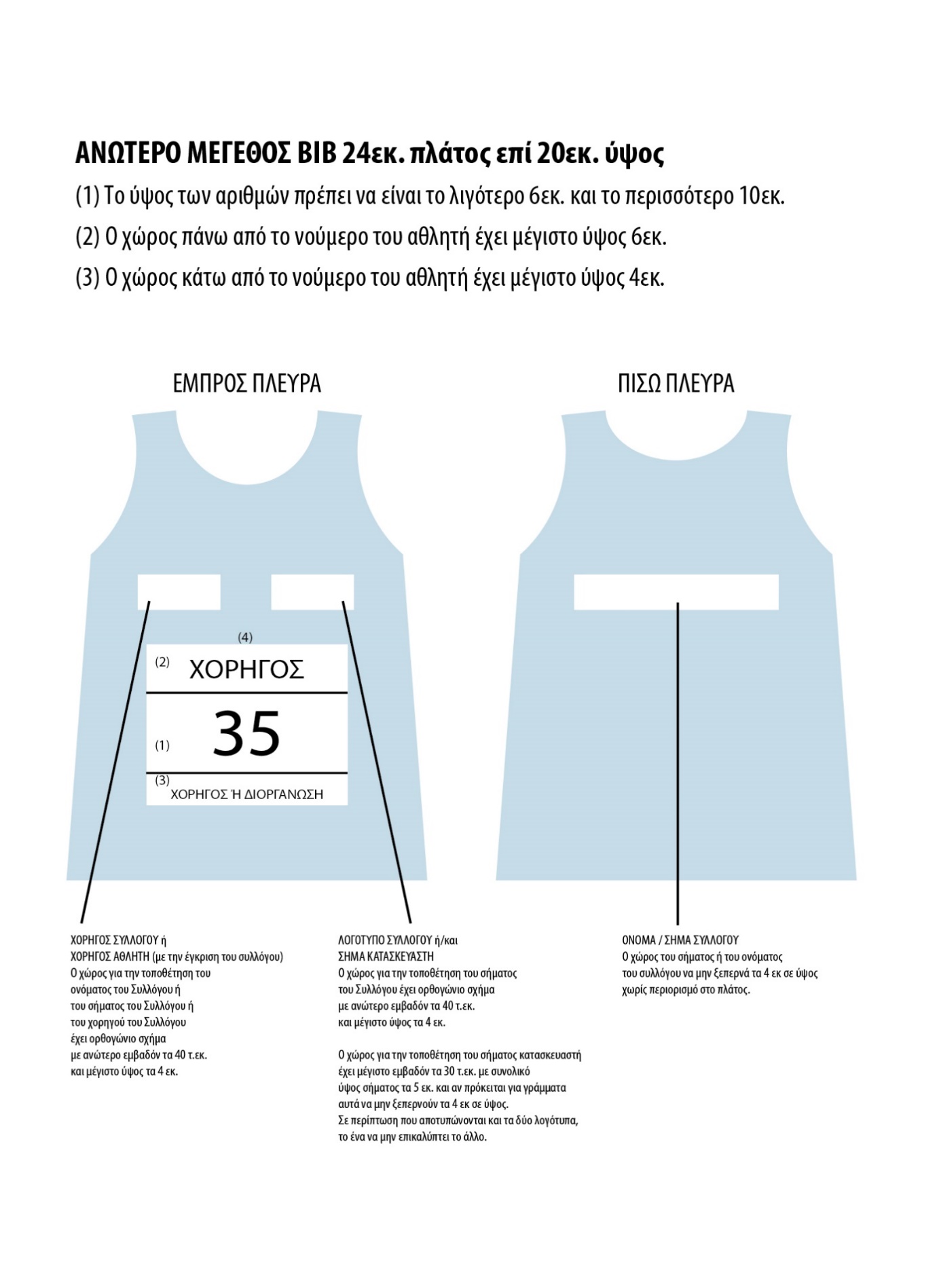 Π Ρ Ο Κ Η Ρ Υ Ξ Η6Ο ΚΥΠΕΛΛΟ ΡΙΨΕΩΝΘεσσαλονίκη, Καυτανζόγλειο ΣτάδιοΣάββατο  17 Απριλίου 2021ΑγώνισμαΑνδρώνΓυναικώνK20 Ανδρών*Κ20 ΓυναικώνΚ18 ΑνδρώνΚ18 ΓυναικώνΣφαιροβολία2003 & μεγαλύτεροι2004 & μεγαλύτερες2002 – 03 – 04 2002 – 03 - 042004 – 05 -062004 – 05 -06 – 07Δισκοβολία2003 & μεγαλύτεροι2005 & μεγαλύτερες2002 – 03 – 04 - 2002 – 03 – 04 - 052004 – 05 -062004 – 05 -06 – 07Σφυροβολία2003 & μεγαλύτεροι2004 & μεγαλύτερες2002 – 03 – 042002 – 03 - 042004 – 05 -062004 – 05 -06 – 07Ακοντισμός2004 & μεγαλύτεροι2004 & μεγαλύτερες2002 – 03 - 042002 – 03 - 042004 – 05 -062004 – 05 -06 - 07ΚΑΤΗΓΟΡΙΑΣΦΑΙΡΟΒΟΛΙΑΔΙΣΚΟΒΟΛΙΑΑΚΟΝΤΙΣΜΟΣΣΦΥΡΟΒΟΛΙΑΚ18 ΑΝΔΡΩΝ5κ.1.500γρ.700γρ.5κ.Κ20 ΑΝΔΡΩΝ6κ.1.750γρ.800γρ.6κ.ΑΝΔΡΩΝ7.260γρ.2κ.800γρ.7.260γρ.Κ18 ΓΥΝΑΙΚΩΝ3κ.1κ.500γρ.3κ.Κ20 ΓΥΝΑΙΚΩΝ4κ.1κ.600γρ.4κ.ΓΥΝΑΙΚΩΝ4κ.1κ.600γρ.4κ.ΩΡΑ          ΑΓΩΝΙΣΜΑΤΑ ΡΙΨΕΩΝΧΩΡΟΣ ΔΙΕΞΑΓΩΓΗΣ09:30Δισκοβολία Κ18 ΑνδρώνΠροπονητήριο ρίψεων «ΚΩΣΤΑΣ ΣΠΑΝΙΔΗΣ»10:00Σφαιροβολία Κ18 ΓυναικώνΠροπονητήριο ρίψεων «ΚΩΣΤΑΣ ΣΠΑΝΙΔΗΣ»10:30Δισκοβολία Κ18 ΓυναικώνΠροπονητήριο ρίψεων «ΚΩΣΤΑΣ ΣΠΑΝΙΔΗΣ»11:00Σφαιροβολία Κ18 ΑνδρώνΠροπονητήριο ρίψεων «ΚΩΣΤΑΣ ΣΠΑΝΙΔΗΣ»12:00Σφυροβολία Κ18 ΑνδρώνΑκοντισμός Γυναικών – Κ20 ΓυναικώνΠροπονητήριο ρίψεων  «ΚΩΣΤΑΣ ΣΠΑΝΙΔΗΣ»Βοηθητικό Στάδιο Κ213:30Σφυροβολία Κ18 ΓυναικώνΑκοντισμός Ανδρών – Κ20 ΑνδρώνΠροπονητήριο ρίψεων  «ΚΩΣΤΑΣ ΣΠΑΝΙΔΗΣ»Βοηθητικό Στάδιο Κ214:30Σφυροβολία Ανδρών – Κ20 ΑνδρώνΣφαιροβολία Γυναικών – Κ20 ΓυναικώνΠροπονητήριο ρίψεων  «ΚΩΣΤΑΣ ΣΠΑΝΙΔΗΣ»15:00Ακοντισμός Κ18 ΓυναικώνΒοηθητικό Στάδιο Κ216:00Σφαιροβολία Ανδρών – Κ20 ΑνδρώνΣφυροβολία Γυναικών – Κ20 ΓυναικώνΠροπονητήριο ρίψεων  «ΚΩΣΤΑΣ ΣΠΑΝΙΔΗΣ»16:00Ακοντισμός Κ18 ΑνδρώνΒοηθητικό Στάδιο Κ217:00Δισκοβολία Γυναικών – Κ20 Γυναικών Προπονητήριο ρίψεων  «ΚΩΣΤΑΣ ΣΠΑΝΙΔΗΣ»18:30Δισκοβολία Ανδρών – Κ20 ΑνδρώνΠροπονητήριο ρίψεων  «ΚΩΣΤΑΣ ΣΠΑΝΙΔΗΣ»